Test 7  Options-6I variantEx. 1 Vocabulary. Where were they yesterday? Match the pictures to the sentences. (3*2=6 points)Don was at the newsagent’s.Steve was at the pet shop.Brian was at the shopping centre.Ex. 2: Write the musical instruments. (3*1=3 points)Ex. 3: Grammar. Complete the sentences. Use: was or were. (3*2=6 points)Harry … at the pet shop yesterday.Lou and Harry … at the concert last night.… your mother in Spain last month?Ex. 4: Complete the sentences. Use the verbs in the Past Simple. (8*1=8 points)Patrick … me. (not/help)… Tracy at a hotel in Paris? (stay)Dad … football last Saturday. (play)Elvis Presley … in 1977. (die)We … TV last night. We played chess. (not/watch)… you … a pizza? (order)Shelley … to school. (not/walk)… they … the police. (call)Ex. 5: Communication. Read and complete. Use: what, next, marine, anytime, dolphins, sounds. (5 points)        A: Hi, Frank. 0)… What was your weekend like?        B: It was amazing. I visited the 1) … park with parents.        A: Really? How was it?        B: It was fantastic! We watched a great show with some 2)… .        B: I bet! What else can you do there?        A: There’s a restaurant there. We ordered some chicken and pasta.        B: 3) … good.        A: It certainly was. We want to go again.        B: Can I come with you 4) … time?        A: Definitely. 5) … !Ex. 6: Reading & Writing. Read the postcard and answer the questions. (6*3=18 points)Ex. 7: Listening.Listen to six short dialogues. Match them to the pictures. (5*2=10 points)Listen again and correct mistakes. (5*2=10 points)      Dialogue 0: Ronnie wants to touch feed the tigers.      Dialogue 1: The seat numbers are 4S and 5S.      Dialogue 2: Jane Dean wants to report a lost watch.      Dialogue 3: The name of the band is The Bad Boys.      Dialogue 4: Helen’s shoe size is 37.      Dialogue 5: It’ half past five.A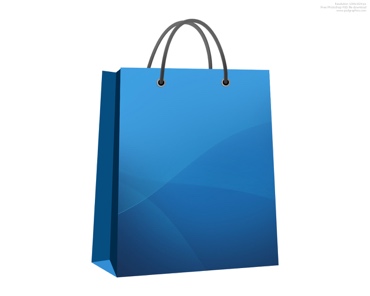 B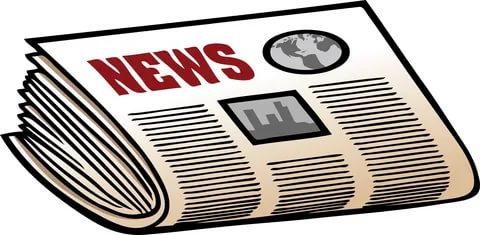 C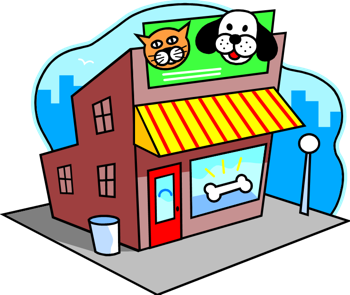 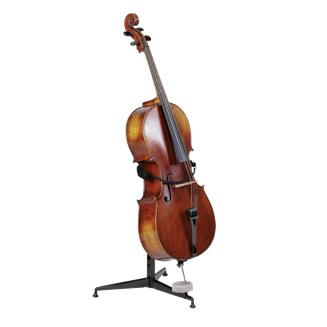 loecl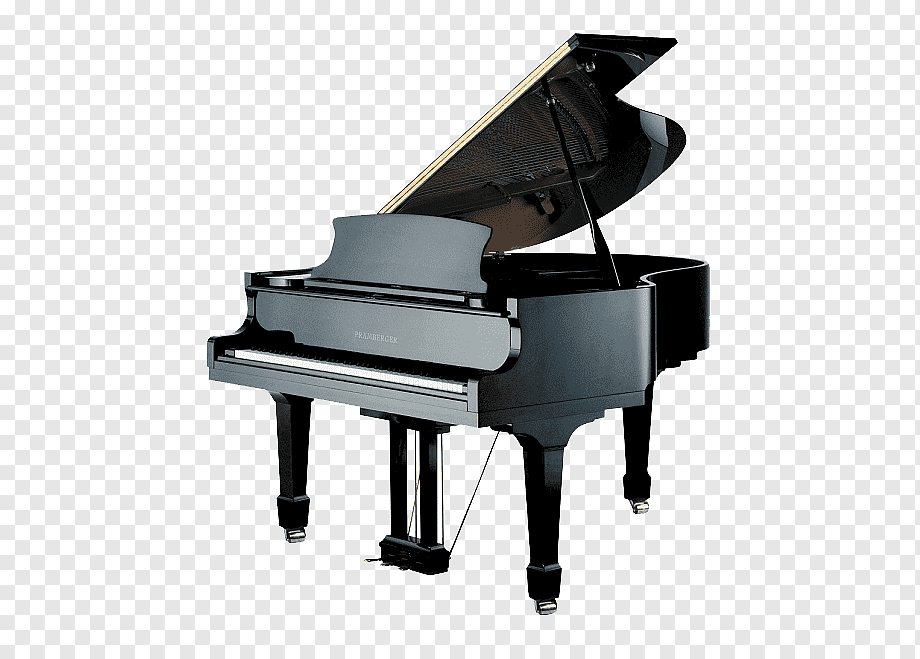 anpio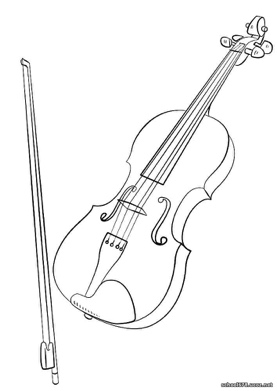 lovnii   Hi Carla!I’m writing to tell you all about SpaceZone in Canada. I was      there with my cousin yesterday! It’s fantastic and there’s so much to see and do! I really loved the rides! My favourite one was Moonwalker! We also watched a show with some astronauts and 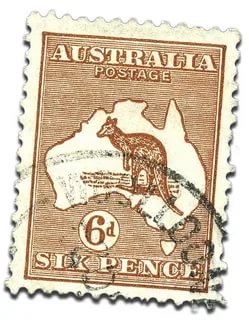 that was amazing, too. Then, we watched the parade with lots ofCarla Whitealien characters including ET, Chewbacca and Spock. It was a13 Victoria Streetgreat day! I’m sending you some photo!LiverpoolTalk soon.L25QASharonUKWhere is SpaceZone?A in CanadaB in China C in the UKWho was Sharon there with?A her cousinB her sisterC her friendWhat was Sharon’s favourite ride?A SunbeamerB MoonwalkerC SpaceZoneWho performed in the show?A pilotsB aliensC ausronautsWho was in the parade?A AlB ETC SharonWhat is Sharon sending Carla?A photosB videosC musicA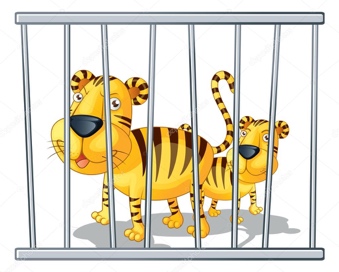 B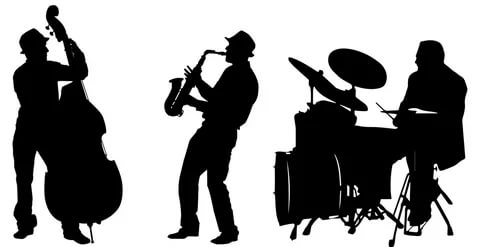 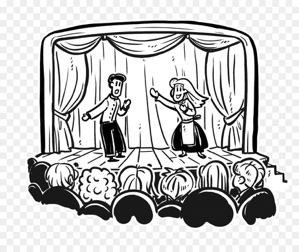 СD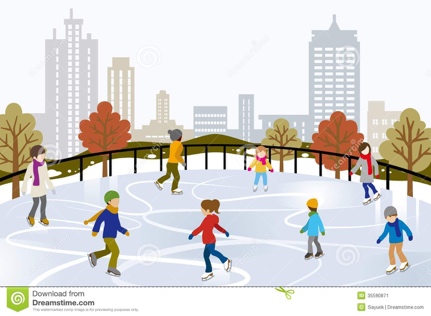 E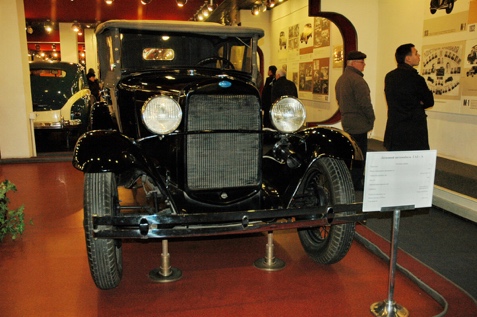 F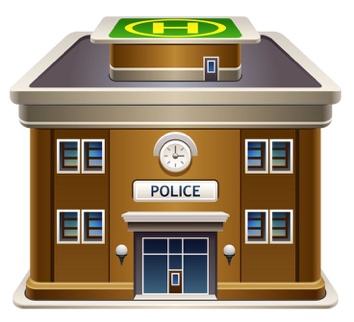 Dialogue012345PictureA